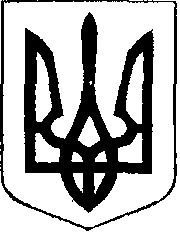                                                У К Р А Ї Н А  Жовківська міська рада  Жовківського району Львівської області	28 -а сесія VІ-го демократичного скликання 				         РІШЕННЯВід  20.02. 2018 р.               № 2	м. Жовква  Про передачу нежитлового приміщення  на вул.Л.Українки, 29  м.Жовква   Благодійному фонду “Карітас Жовква УГКЦ“            Розглянувши заяву директора Благодійного фонду “Карітас Жовква УГКЦ” отця С.Макара  про передачу з комунальної власності  в користування на правах оренди  нежитлового приміщення за адресою: м.Жовква, вул.Л.Україки,29, загальною  площею 176,7 м.кв., керуючись  Законом України «Про оренду державного та комунального майна»,ст. ст. 26 та 60 Закону України “Про місцеве самоврядування в Україні” , Жовківська міська рада:В И Р І Ш И Л А:Передати з комунальної власності м.Жовкви в користування на правах  оренди терміном на 25 років  Благодійному фонду “Карітас Жовква УГКЦ” нежитлове приміщення по вул.Л.Українки, 29  м.Жовква загальною  площею 176,7 м.кв.,Орендну плату встановити в розмірі 1 грн. за 1 м.кв.в рік.Уповноважити міського голову п. Вихопня  П.Б. укласти та підписати договір про передачу в користування на правах оренди терміном на 25 років  Благодійному фонду “Карітас Жовква УГКЦ” нежитлового приміщення за адресою: м.Жовква, вул.Л.України,29, загальною  площею 176,7 м.кв.,Контроль за виконанням рішення покласти на постійно-діючу депутатську комісію з  питань комунального майна, житлово-комунального господарства, благоустрою, підприємництва, торгівлі, транспорту і звязку.              Міський    голова                                                                Петро    Вихопень